COMPETENCIA COGNITIVA:.COMPETENCIA PROCEDIMENTAL: Trabajo individual, exposición, trabajo en grupo asignados por la docente en el transcurso del plan de apoyoDesarrollar las actividades con su letra Cumplir con las fechas establecidasDebe realizarlo para posterior sustentación.Se debe realizar a lápiz.El taller debe tener buena presentación.Desarrollar trabajos en el aula y la casa ACTIVIDADESCompleta la siguiente información:Mi barrio es: _________________________Mi municipio es: __________________________Mi país es: ____________________________Realiza una mini cartelera en una hoja anexa, con imágenes de tu compromiso con la comunidad.Colorea los siguientes valores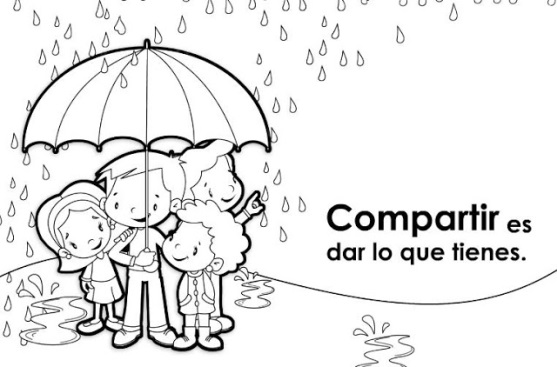 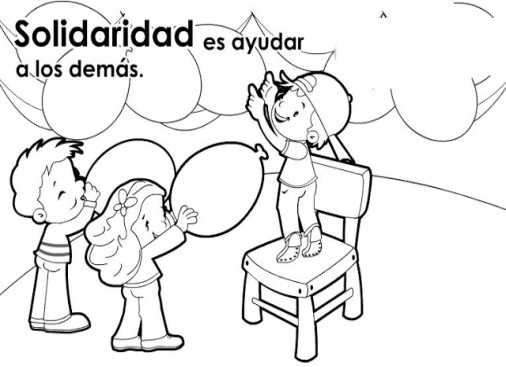 Escribe tres formas de colaborar en la familia._____________________________________________________________________________________________________________________________________________________________________________________________________________________________________________Porque son importantes los amigos?____________________________________________________________________________________________________________________________________________________________________________________________________________________________________________________________En tu hogar se viven valores, nombra 3 de los valores que se vivan al interior de tu familia y realiza su respectivo dibujo (anexa una hoja con esta actividad)7.   Por qué es importante que los miembros de la familia estén siempre unidos?________________________________________________________________________________________________________________________________________________________________________8. Inventa y escribe un cuento corto para enseñarle a tus amigos y amigas lo importante que es conservar y fortalecer la amistad. Ilústralo. (Hoja anexa)9. Busca en la sopa de letras los valores y con cada uno de ellos escribe una oración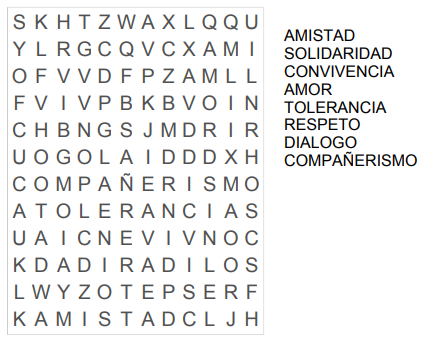 1. _______________________________________________________________________________________2. _______________________________________________________________________________________3. _______________________________________________________________________________________4. _______________________________________________________________________________________5. _______________________________________________________________________________________6. _______________________________________________________________________________________7. _______________________________________________________________________________________8. _______________________________________________________________________________________10. Con ayuda de mamá/papá realiza en una hoja de block una pequeña cartelera que te ayude a entender que es la AFROCOLOMBIANIDAD (anexa la hoja con esta actividad)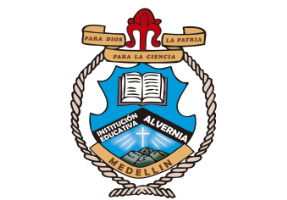 INSTITUCION EDUCATIVA ALVERNIAAREA:  SOCIALES   .  FECHA:ESTUDIANTE: _____________________________________________DOCENTE: VIVIAN LOZANO CONTENIDO: Plan de apoyo PERIODO  2 / 2022CONTENIDO: Plan de apoyo PERIODO  2 / 2022